INDICAÇÃO Nº 58/2015Sugere ao Poder Executivo estudo para manutenção e capinação em toda a extensão da Rua São Domingues, na vila Sartori, neste município.Excelentíssimo Senhor Prefeito Municipal,                                   Nos termos do Art. 108 do Regimento Interno desta Casa de Leis, dirijo - me a Vossa Excelência para sugerir que, por intermédio do Setor competente, que seja realizado estudo para manutenção e capinação em toda a extensão da Rua São Domingues, na vila Sartori, neste município.Justificativa:Moradores solicitaram a presença do vereador no local para pedir a capinação em toda a extensão na rua acima cistada.Plenário “Dr. Tancredo Neves”, em 12 de janeiro de 2.015.Celso Ávila- vereador - 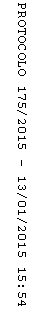 